OŚWIADCZENIEImię i Nazwisko: …………………………………………………………Zamieszkały: ………………………………………………………………PESEL: ……………………………………………………………………Świadomy/a odpowiedzialności karnej wynikającej z art. 233 § 1 Kodeksu Karnego, przewidującego karę pozbawienia wolności do lat 3  za składanie fałszywych zeznań: oświadczam, że posiadam obywatelstwo polskie ……………………………….………..…….    ( data, podpis) oświadczam, że nie byłem/łam karany/a  za przestępstwo przeciwko mieniu, przeciwko obrotowi gospodarczemu, przeciwko działalności instytucji państwowych oraz samorządu terytorialnego, przeciwko wiarygodności dokumentów, za umyślne przestępstwo ścigane z oskarżenia publicznego lub za przestępstwo skarbowe……………………………….………..…….    ( data, podpis) oświadczam, że posiadam pełną zdolność do czynności prawnych oraz korzystania z pełni praw publicznych……………………………….………..…….    ( data, podpis) oświadczam, że spełniam wymogi do ubiegania się o stanowisko Głównego księgowego, zawarte w przepisach ustawy z dnia 27 sierpnia 2009  r. o finansach publicznych……………………………….………..…….    ( data, podpis) oświadczam, że nie jest prowadzone przeciwko mnie postępowanie o przestępstwo  ścigane z oskarżenia  publicznego lub przestępstwo skarbowe……………………………….………..…….    ( data, podpis) oświadczam, że nie byłam/em karana/y zakazem pełnienia funkcji kierowniczych  związanych z dysponowaniem środkami publicznymi……………………………….………..…….    ( data, podpis) oświadczam, że wyrażam zgodę na przetwarzanie moich danych osobowych w celu i zakresie niezbędnym w procesie rekrutacyjnym na Stanowisko Głównego Księgowego prowadzonej przez Dom Kultury „KADR” w Dzielnicy Mokotów m. st. Warszawy, ul. W. Rzymowskiego 32, 02-697 Warszawa (Administrator danych), zgodnie z art. 6 ust. 1 lit. A Rozporządzenia Parlamentu Europejskiego i Rady (UE) 2016/679 z dnia 27 kwietnia 2016 roku w sprawie ochrony osób fizycznych w związku z przetwarzaniem danych osobowych i w sprawie swobodnego przepływu takich danych oraz uchylenia dyrektywy 95/46/WE (ogólne rozporządzenie o ochronie danych)……………………………….………..…….    ( data, podpis) oświadczam, że zapoznałem się klauzulami informacyjnymi Administratora danych o ochronie danych umieszczonymi pod adresem https://www.dkkadr.waw.pl/polityka-bezpieczenstwa-informacji-klauzula-informacyjna-rodo1/……………………………….………..…….    ( data, podpis) 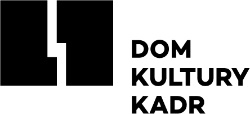 